Eco-Team NewsOn Wednesday 26th January, Mrs Fraser took the Eco Team over to Queen’s park to be part of the planting of one of many ‘mini forests’ being created by Hinckley and Bosworth Council. The ‘mini forest’ in Queen’s Park will consist of 600 small trees all specifically chosen to grow quickly to bring nature back to our town. We hope you will visit the ‘mini forest’ and watch its progress. 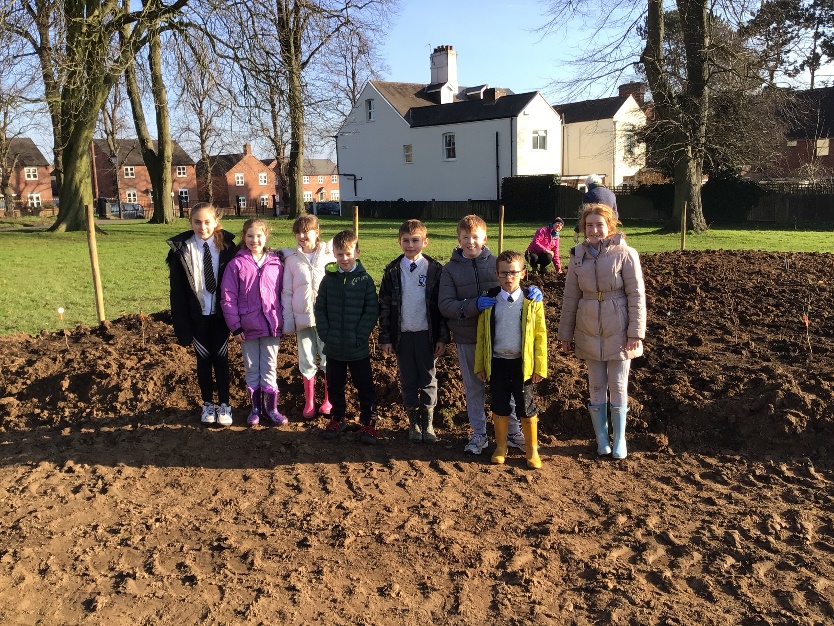 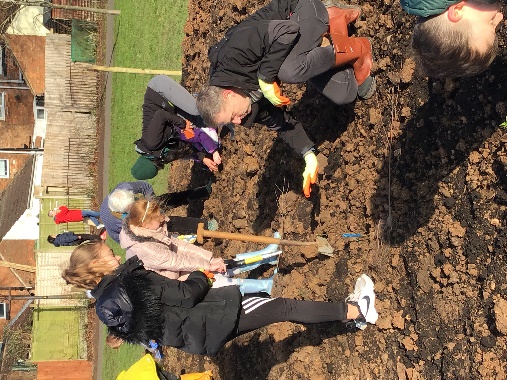 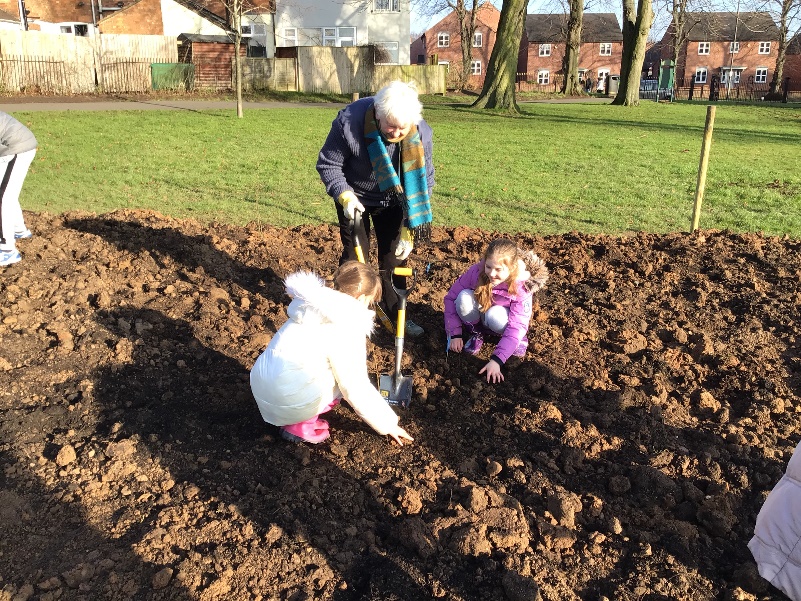 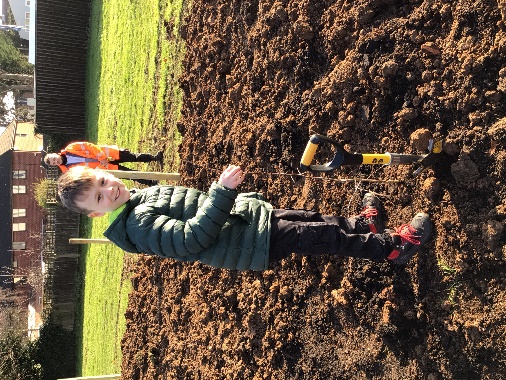 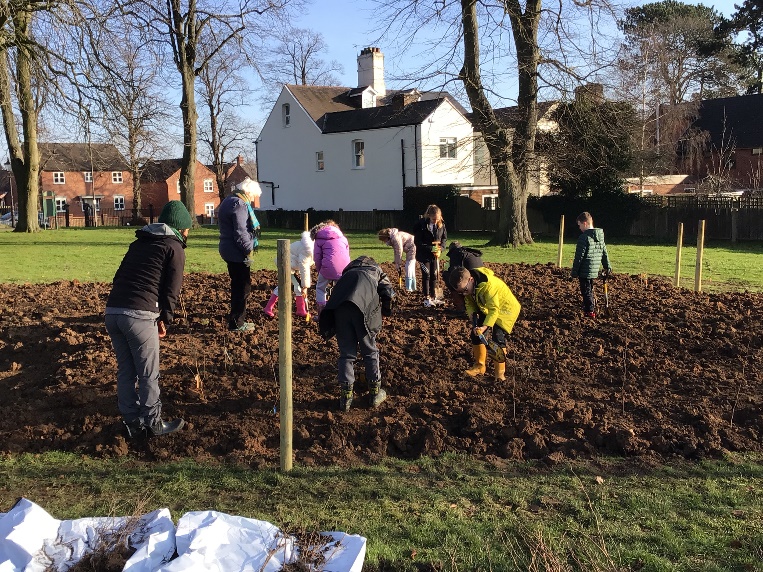 